ПРАВИТЕЛЬСТВО СВЕРДЛОВСКОЙ ОБЛАСТИПОСТАНОВЛЕНИЕот 25 февраля 2021 г. N 102-ППОБ УТВЕРЖДЕНИИ ПОРЯДКА ПРЕДОСТАВЛЕНИЯ СУБСИДИИ И ГРАНТОВВ ФОРМЕ СУБСИДИИ ИЗ ОБЛАСТНОГО БЮДЖЕТА НА РЕАЛИЗАЦИЮПРАКТИК ПОДДЕРЖКИ И РАЗВИТИЯ ВОЛОНТЕРСТВАВ соответствии со статьями 78 и 78.1 Бюджетного кодекса Российской Федерации, Постановлением Правительства Российской Федерации от 18.09.2020 N 1492 "Об общих требованиях к нормативным правовым актам, муниципальным правовым актам, регулирующим предоставление субсидий, в том числе грантов в форме субсидий, юридическим лицам, индивидуальным предпринимателям, а также физическим лицам - производителям товаров, работ, услуг, и о признании утратившими силу некоторых актов Правительства Российской Федерации и отдельных положений некоторых актов Правительства Российской Федерации", Приказом Федерального агентства по делам молодежи от 28.03.2022 N 93 "О проведении Всероссийского конкурса лучших региональных практик поддержки волонтерства "Регион добрых дел" 2022 года", Областным законом от 10 марта 1999 года N 4-ОЗ "О правовых актах в Свердловской области", в целях реализации на территории Свердловской области регионального проекта "Социальная активность" национального проекта "Образование" Правительство Свердловской области постановляет:(в ред. Постановления Правительства Свердловской области от 14.04.2023 N 267-ПП)1. Утвердить Порядок предоставления субсидии и грантов в форме субсидии из областного бюджета на реализацию практик поддержки и развития волонтерства (прилагается).(в ред. Постановления Правительства Свердловской области от 14.04.2023 N 267-ПП)2. Контроль за исполнением настоящего Постановления возложить на Заместителя Губернатора Свердловской области П.В. Крекова.3. Настоящее Постановление опубликовать на "Официальном интернет-портале правовой информации Свердловской области" (www.pravo.gov66.ru).ГубернаторСвердловской областиЕ.В.КУЙВАШЕВУтвержденПостановлением ПравительстваСвердловской областиот 25 февраля 2021 г. N 102-ПП"Об утверждении Порядкапредоставления субсидии игрантов в форме субсидиииз областного бюджетана реализацию практик поддержкии развития волонтерства"ПОРЯДОКПРЕДОСТАВЛЕНИЯ СУБСИДИИ И ГРАНТОВ В ФОРМЕ СУБСИДИИИЗ ОБЛАСТНОГО БЮДЖЕТА НА РЕАЛИЗАЦИЮ ПРАКТИК ПОДДЕРЖКИ ИРАЗВИТИЯ ВОЛОНТЕРСТВАГлава 1. ОБЩИЕ ПОЛОЖЕНИЯ1. Настоящий порядок определяет условия распределения, предоставления и расходования субсидии и грантов в форме субсидии из областного бюджета организациям - победителям открытого и прозрачного конкурсного отбора на уровне Свердловской области в рамках Всероссийского конкурса лучших региональных практик поддержки волонтерства "Регион добрых дел", осуществляющим свою деятельность на территории Свердловской области (далее - организация-победитель), на финансовое обеспечение затрат, связанных с приобретением товаров (выполнением работ, оказанием услуг) при реализации региональных практик поддержки и развития волонтерства (далее - субсидия).(в ред. Постановлений Правительства Свердловской области от 26.08.2021 N 531-ПП, от 14.04.2023 N 267-ПП)2. Субсидия предоставляется в целях реализации мероприятий регионального проекта "Социальная активность" национального проекта "Образование", обеспечивающих достижение целей, показателей и результатов федерального проекта "Социальная активность" национального проекта "Образование" путем софинансирования мероприятий организации-победителя, направленных на реализацию практик поддержки и развития волонтерства, возникающих при обеспечении развития добровольчества (волонтерства) на территории Свердловской области, талантов и способностей у детей и молодежи Свердловской области путем поддержки общественных проектов и инициатив.3. Главным распорядителем средств областного бюджета является Министерство образования и молодежной политики Свердловской области (далее - Министерство). Субсидия предоставляется организации-победителю в пределах лимитов бюджетных обязательств, доведенных до Министерства как получателя средств областного бюджета на соответствующий финансовый год, на цели, указанные в пункте 2 настоящего порядка.4. В случае увеличения объема собственных средств организации-победителя и (или) привлеченных средств партнеров, направленных на исполнение мероприятий по реализации практик поддержки и развития волонтерства, размер субсидии изменению не подлежит.5. Получателями субсидии, имеющими право на получение субсидии, являются организации-победители.6. Сведения о субсидии размещаются на едином портале бюджетной системы Российской Федерации в информационно-телекоммуникационной сети "Интернет" (www.budget.gov.ru) (далее - единый портал).Глава 2. УСЛОВИЯ И ПОРЯДОК ПРЕДОСТАВЛЕНИЯ СУБСИДИИ7. Размер субсидии определяется в соответствии с методикой расчета объема субсидии и грантов в форме субсидии из областного бюджета на реализацию практик поддержки и развития волонтерства, приведенной в приложении N 1 к настоящему порядку, и не может превышать объем средств, предусмотренный законом Свердловской области об областном бюджете на соответствующий финансовый год и плановый период на цели, указанные в пункте 2 настоящего порядка.(в ред. Постановления Правительства Свердловской области от 14.04.2023 N 267-ПП)7-1. Субсидия предоставляется на реализацию следующих мероприятий в рамках практик поддержки и развития волонтерства:1) косметический ремонт помещения;2) приобретение основных средств и материальных запасов (компьютеров, многофункциональных устройств, камер, фотоаппаратов, принтеров, сканеров и иного оборудования);3) приобретение программного обеспечения;4) приобретение и ремонт мебели;5) приобретение канцелярских товаров и расходных материалов;6) приобретение специализированного оборудования, связанного с реализацией практик поддержки и развития волонтерства, направленных на развитие отдельных направлений добровольческой (волонтерской) деятельности (добровольчество (волонтерство) в сфере здравоохранения, предупреждение чрезвычайных ситуаций и ликвидация последствий стихийных бедствий, поиск пропавших людей, благоустройство территорий, формирование комфортной городской среды и иные направления добровольческой (волонтерской) деятельности);7) оплата труда штатных сотрудников, реализующих практику поддержки и развития волонтерства, за исключением командировочных расходов сотрудников организации-победителя, представительских расходов, расходов, связанных с проведением ежегодных региональных мероприятий, за исключением случаев расширения (масштабирования) данных мероприятий, проводимых в целях наибольшего вовлечения граждан в добровольческую (волонтерскую) деятельность;8) арендные платежи за помещения и оборудование, арендуемые для подготовки и (или) проведения мероприятий, а также сопутствующие расходы (включая страхование, приобретение топлива, воды, энергии всех видов, перевозку, сборку и демонтаж оборудования);9) приобретение и (или) изготовление атрибутики, раздаточных материалов, оплата услуг по подготовке раздаточных материалов, презентаций;10) оплата услуг по организации и проведению мероприятий, услуг по подготовке образовательных программ и сценарных планов;11) проезд к месту проведения мероприятий и в обратном направлении, проживание и питание участников мероприятий, а также сотрудников организации-победителя, реализующих практику поддержки и развития волонтерства, в случае если такие расходы не предусмотрены в бюджете организации-победителя;12) оплата услуг приглашенных экспертов и спикеров мероприятия (включая оплату транспортных расходов, гонорар, питание и проживание);13) оплата услуг привлеченных специалистов (фотографы, видеооператоры, дизайнеры, приглашенные артисты и иные специалисты);14) проведение исследований по вопросам развития добровольчества (волонтерства);15) расходы, связанные с разработкой и изготовлением методических рекомендаций, сборников, брошюр, афиш и иных информационных материалов, не имеющих федеральных аналогов;16) брендирование и размещение рекламы на различных объектах;17) разработка и поддержание сайтов, изготовление и распространение фото-, видео- и аудиоматериалов о добровольческой (волонтерской) деятельности в средствах массовой информации и социальных сетях, а также иные аналогичные расходы;18) расходы, связанные с оказанием услуг страхования жизни и здоровья участников практик поддержки и развития волонтерства, возникающие в связи с реализацией ими (участниками) действий и мероприятий, в рамках которых существуют риски наступления страхового случая;19) иные расходы, необходимые для реализации практик поддержки и развития волонтерства, за исключением расходов, указанных в пункте 6.6 Положения о проведении Всероссийского конкурса лучших региональных практик поддержки волонтерства "Регион добрых дел" 2022 года, утвержденного Приказом Федерального агентства по делам молодежи от 28.03.2022 N 93 "О проведении Всероссийского конкурса лучших региональных практик поддержки волонтерства "Регион добрых дел" 2022 года".(п. 7-1 введен Постановлением Правительства Свердловской области от 14.04.2023 N 267-ПП)7-2. В случае если размер субсидии организации-победителю на реализацию практики поддержки и развития волонтерства, рассчитанный согласно методике расчета объема субсидии и грантов в форме субсидии из областного бюджета на реализацию практик поддержки и развития волонтерства, приведенной в приложении N 1 к настоящему порядку, превышает объем средств, запрашиваемый организацией-победителем на реализацию практики поддержки и развития волонтерства, размер субсидии не может превышать объем средств, запрашиваемый организацией-победителем на реализацию практики поддержки и развития волонтерства.(п. 7-2 введен Постановлением Правительства Свердловской области от 14.04.2023 N 267-ПП)8. Субсидия предоставляется на основании соглашения, заключаемого в государственной интегрированной информационной системе управления общественными финансами "Электронный бюджет" в соответствии с типовой формой, установленной Министерством финансов Российской Федерации для соглашений о предоставлении субсидий из федерального бюджета (далее - соглашение).Соглашение заключается на период предоставления субсидии, предусмотренный законом Свердловской области об областном бюджете на соответствующий финансовый год и плановый период. В случае уменьшения Министерству как главному распорядителю и получателю бюджетных средств ранее доведенных лимитов бюджетных обязательств, приводящего к невозможности предоставления субсидии в размере, определенном в соглашении, новые условия соглашения определяются дополнительным соглашением к соглашению, заключаемым с организацией-победителем, а при недостижении согласия по новым условиям заключенное соглашение подлежит расторжению.8-1. Организациям-победителям, а также иным юридическим лицам, получающим денежные средства на основании договоров, заключенных с организациями-победителями, за счет средств субсидии запрещается приобретать иностранную валюту, за исключением операций, осуществляемых в соответствии с валютным законодательством Российской Федерации при закупке (поставке) высокотехнологичного импортного оборудования, сырья и комплектующих изделий, а также связанных с достижением результатов предоставления указанных средств иных операций, определенных правовым актом Российской Федерации.Лица, получающие средства субсидии на основании договоров, заключенных с организациями-победителями (за исключением государственных (муниципальных) унитарных предприятий, хозяйственных товариществ и обществ с участием публично-правовых образований в их уставных (складочных) капиталах, коммерческих организаций с участием таких товариществ и обществ в их уставных (складочных) капиталах), дают свое согласие на осуществление Министерством и органами государственного (муниципального) финансового контроля в отношении них проверки соблюдения порядка и условий предоставления субсидии, в том числе в части достижения результатов предоставления субсидии, в соответствии со статьями 268.1 и 269.2 Бюджетного кодекса Российской Федерации (далее - согласия на осуществление проверки контрагентов) и на включение таких положений в соглашения, заключаемые между организацией-победителем и лицами, получающими средства субсидии. Согласия на осуществление проверки контрагентов хранятся у организации-победителя.(п. 8-1 введен Постановлением Правительства Свердловской области от 14.04.2023 N 267-ПП)9. Организация-победитель на первое число месяца, предшествующего месяцу заключения соглашения, должна соответствовать следующим требованиям:1) отсутствие неисполненной обязанности по уплате налогов, сборов, страховых взносов, пеней, штрафов, процентов, подлежащих уплате в соответствии с законодательством Российской Федерации о налогах и сборах;2) отсутствие просроченной задолженности по возврату в областной бюджет субсидий, бюджетных инвестиций, предоставленных в том числе в соответствии с иными правовыми актами, а также иной просроченной (неурегулированной) задолженности по денежным обязательствам перед Свердловской областью;3) отсутствие процедуры реорганизации, ликвидации организации-победителя или принятого арбитражным судом решения о признании организации-победителя банкротом и об открытии конкурсного производства;4) отсутствие решений об оказании аналогичной поддержки, сроки оказания которой не истекли;5) отсутствие просроченной задолженности по возврату в областной бюджет субсидий, бюджетных инвестиций, предоставленных в том числе в соответствии с иными правовыми актами, а также иной просроченной (неурегулированной) задолженности по денежным обязательствам перед публично-правовым образованием, из бюджета которого планируется предоставление субсидии в соответствии с правовым актом (за исключением субсидий, предоставляемых государственным (муниципальным) учреждениям, субсидий в целях возмещения недополученных доходов, субсидий в целях финансового обеспечения или возмещения затрат, связанных с поставкой товаров (выполнением работ, оказанием услуг) получателями субсидий физическим лицам);6) отсутствие в реестре дисквалифицированных лиц сведений о дисквалифицированных руководителе, членах коллегиального исполнительного органа, лице, исполняющем функции единоличного исполнительного органа, или главном бухгалтере организации-победителя, являющейся юридическим лицом, об индивидуальном предпринимателе и о физическом лице - производителе товаров, работ, услуг, являющихся организацией-победителем;7) организация-победитель не получает средства из областного бюджета на основании иных нормативных правовых актов Свердловской области на цели, указанные в пункте 2 настоящего порядка;8) организация-победитель не является иностранным юридическим лицом, а также российским юридическим лицом, в уставном (складочном) капитале которого доля участия иностранных юридических лиц, местом регистрации которых является государство или территория, включенные в утвержденный Министерством финансов Российской Федерации перечень государств и территорий, предоставляющих льготный налоговый режим налогообложения и (или) не предусматривающих раскрытия и предоставления информации при проведении финансовых операций (офшорные зоны), в совокупности превышает 25%.(в ред. Постановления Правительства Свердловской области от 14.04.2023 N 267-ПП)10. Министерство направляет в адрес организации-победителя письменное уведомление о необходимости заключения соглашения.11. Для заключения соглашения организация-победитель в течение десяти календарных дней со дня получения уведомления представляет в Министерство следующие документы:1) согласие исполнительного органа государственной власти Свердловской области и (или) органа местного самоуправления муниципального образования, расположенного на территории Свердловской области, осуществляющих функции и полномочия учредителя в отношении бюджетных или автономных учреждений, на заключение такими бюджетными и (или) автономными учреждениями с Министерством соглашения и получение субсидии (в случае предоставления грантов в форме субсидии бюджетным и (или) автономным учреждениям);(подп. 1 в ред. Постановления Правительства Свердловской области от 14.04.2023 N 267-ПП)2) копии учредительных документов, заверенные подписью руководителя и печатью (при наличии) организации-победителя;3) смету расходов на реализацию региональных практик поддержки и развития волонтерства;4) результаты использования субсидии по форме согласно приложению N 2 к настоящему порядку;5) календарный план реализации практики поддержки и развития волонтерства, содержащий комплекс мероприятий по реализации региональных практик поддержки и развития волонтерства и график их проведения на очередной финансовый год (календарный план реализации практики поддержки и развития волонтерства должен содержать четкое описание этапов реализации практики поддержки и развития волонтерства с достижением промежуточных результатов);6) согласие на осуществление Министерством и органами государственного финансового контроля Свердловской области проверок соблюдения организацией-победителем целей, условий и порядка предоставления субсидии в свободной форме, подписанное руководителем организации-победителя или уполномоченным им лицом и заверенное печатью организации-победителя (при наличии).12. Для подтверждения соответствия организации-победителя требованиям, указанным в пункте 9 настоящего порядка, организация-победитель дополнительно представляет:1) сведения об отсутствии неисполненной обязанности по уплате налогов, сборов, страховых взносов, пеней, штрафов, процентов, подлежащих уплате в соответствии с законодательством Российской Федерации о налогах и сборах, полученные не ранее чем за семь календарных дней до даты представления сведений в Министерство;2) выписку из Единого государственного реестра юридических лиц, выданную не ранее чем на первое число месяца, предшествующего месяцу, в котором планируется заключение соглашения, подтверждающую отсутствие процедуры реорганизации, ликвидации организации-победителя или принятого арбитражным судом решения о признании организации-победителя банкротом и об открытии конкурсного производства;3) информационное письмо о том, что организация-победитель не является получателем средств из областного бюджета в соответствии с иными нормативными правовыми актами на цели, указанные в пункте 2 настоящего порядка;4) информационное письмо о том, что организация-победитель не является иностранным юридическим лицом, а также российским юридическим лицом, в уставном (складочном) капитале которого доля участия иностранных юридических лиц, местом регистрации которых является государство или территория, включенные в утвержденный Министерством финансов Российской Федерации перечень государств и территорий, предоставляющих льготный налоговый режим налогообложения и (или) не предусматривающих раскрытия и предоставления информации при проведении финансовых операций (офшорные зоны), в совокупности превышает 50%;5) информационное письмо об отсутствии в реестре дисквалифицированных лиц сведений о дисквалифицированных руководителе, членах коллегиального исполнительного органа, лице, исполняющем функции единоличного исполнительного органа, или главном бухгалтере организации-победителя, являющейся юридическим лицом, об индивидуальном предпринимателе и о физическом лице - производителе товаров, работ, услуг, являющихся организацией-победителем, с приложением скриншота страницы сайта Федеральной налоговой службы в информационно-телекоммуникационной сети "Интернет" об отсутствии записи в указанном реестре.13. Министерство в течение десяти рабочих дней рассматривает полученные от организации-победителя документы. В случае неполной комплектности документов, несоответствия их требованиям настоящего порядка Министерство возвращает организации-победителю представленный пакет документов. После устранения замечаний в установленные сроки представления документов организация-победитель вправе направить документы повторно.14. Условиями предоставления субсидии являются:1) заключение соглашения, указанного в пункте 8 настоящего порядка;2) соответствие организации-победителя требованиям, указанным в пункте 9 настоящего порядка.15. Основаниями для отказа в предоставлении субсидии являются:1) непредставление или представление не в полном объеме документов, указанных в пунктах 11 и 12 настоящего порядка;2) несоответствие организации-победителя требованиям, указанным в пункте 9 настоящего порядка;3) несоответствие организации-победителя условиям предоставления субсидии, указанным в пункте 14 настоящего порядка;4) подача организацией-победителем документов после срока, указанного в абзаце первом пункта 11 настоящего порядка;5) недостоверность информации, содержащейся в документах, представленных организацией-победителем, в том числе информации о месте нахождения и адресе юридического лица;6) несоответствие документов, представленных согласно пунктам 11 и 12 настоящего порядка, требованиям, установленным настоящим порядком.16. Результаты использования субсидии представляют собой завершенные организацией-победителем на 31 декабря года предоставления субсидии действия по реализации практики поддержки и развития волонтерства с указанием точной даты завершения и конечного значения результатов практики.Результатами использования субсидии являются:1) количество волонтеров, привлеченных к реализации практики поддержки и развития волонтерства (человек);2) количество человек, принявших участие в мероприятиях практики поддержки и развития волонтерства (человек);3) количество публикаций в средствах массовой информации о реализации практики поддержки и развития волонтерства (единиц);4) количество публикаций информации в информационно-телекоммуникационной сети "Интернет" о реализации практики поддержки и развития волонтерства (единиц);5) количество благополучателей по результатам реализации практики поддержки и развития волонтерства (человек);6) иные показатели, необходимые для достижения результатов использования субсидии, включая показатели в части материальных и нематериальных объектов и (или) услуг, планируемых к получению при достижении результатов практики поддержки и развития волонтерства, значения которых устанавливаются в соглашении.17. Перечисление субсидии осуществляется организации-победителю на расчетные или корреспондентские счета, открытые в учреждениях Центрального банка Российской Федерации или кредитных организациях, а также при необходимости на лицевые счета, открытые в Министерстве финансов Свердловской области или органах казначейства.Расходование средств субсидии организацией-победителем осуществляется без представления в Министерство финансов Свердловской области документов, подтверждающих возникновение денежных обязательств.(п. 17 в ред. Постановления Правительства Свердловской области от 14.04.2023 N 267-ПП)18. Средства, полученные из областного бюджета в форме субсидии, носят целевой характер и не могут быть использованы на иные цели. Нецелевое использование бюджетных средств влечет применение мер ответственности, предусмотренных бюджетным, административным и уголовным законодательством Российской Федерации.19. В случае возникновения у организации-победителя при заключении договоров в рамках исполнения соглашения экономии бюджетных средств организация-победитель письменно согласовывает с Министерством возможность использования сэкономленных бюджетных средств на дополнительное затраты, связанные с приобретением товаров (выполнением работ, оказанием услуг) при реализации региональных практик поддержки и развития волонтерства, предусмотренных соглашением. Представление организацией-победителем обращения о рассмотрении возможности использования сэкономленных бюджетных средств на дополнительные затраты (с приложением документов, подтверждающих наличие сэкономленных бюджетных средств) осуществляется в срок не позднее 1 ноября года предоставления субсидии.(в ред. Постановления Правительства Свердловской области от 26.08.2021 N 531-ПП)20. Внесение в соглашение изменений, предусматривающих недостижение значений результатов использования субсидии, а также увеличение сроков реализации предусмотренных соглашением мероприятий не допускается.21. В случае если организацией-победителем по состоянию на 31 декабря года предоставления субсидии нарушены обязательства по обеспечению достижения результатов использования субсидии, объем средств, подлежащих возврату в доход областного бюджета (Vвозврата), рассчитывается по формуле:Vвозврата = (Vсубсидии x К x М / N) x 0,1, где:Vсубсидии - размер субсидии, предоставленной организации-победителю;K - коэффициент возврата субсидии;М - количество результатов использования субсидии, по которым индекс, отражающий уровень недостижения i-го результата использования субсидии, имеет положительное значение;N - общее количество результатов использования субсидии.Коэффициент возврата субсидии (K) рассчитывается по формуле:К = SUMDi / M, где:Di - индекс, отражающий уровень недостижения i-го результата использования субсидии.При расчете коэффициента возврата субсидии используются только положительные значения индекса, отражающего уровень недостижения i-го результата использования субсидии.Индекс, отражающий уровень недостижения i-го результата использования субсидии (Di), определяется по формуле:Di = 1 - Ti / Si, где:Ti - фактически достигнутое значение i-го результата использования субсидии на отчетную дату;Si - плановое значение i-го результата использования субсидии, установленное в соглашении.При расчете объема средств, подлежащих возврату, в размере предоставленной субсидии не учитывается размер остатка субсидии, не использованного по состоянию на первое января года, следующего за годом предоставления субсидии, потребность в котором не подтверждена Министерством.22. Министерство на основании отчетности, представленной организацией-победителем в соответствии с соглашением, принимает решение о достижении (недостижении) ею значений результатов использования субсидии в срок до 1 февраля года, следующего за годом предоставления субсидии.Решение о недостижении значений результатов использования субсидии, содержащее расчет объема средств, подлежащих возврату в доход областного бюджета, принимается в форме приказа Министерства (далее - решение).23. Министерство не позднее десяти рабочих дней со дня принятия решения направляет в адрес организации-победителя письменное требование о возврате средств субсидии (далее - требование) с указанием объема средств субсидии, подлежащих возврату в доход областного бюджета, и реквизитов счета Министерства для возврата средств субсидии.Организация-победитель, получившая требование, обязана вернуть средства субсидии, подлежащие возврату, в объеме, указанном в требовании, в доход областного бюджета в срок не позднее десяти рабочих дней со дня получения требования.24. В случае если организацией-победителем по состоянию на 31 декабря года предоставления субсидии нарушены обязательства по соблюдению условий софинансирования практики поддержки и развития волонтерства, объем средств, подлежащих возврату в доход областного бюджета, равен объему неправомерно израсходованных средств субсидии (исходя из уровня софинансирования Свердловской областью расходных обязательств, установленного соглашением).Решение о несоблюдении организацией-победителем уровня софинансирования (далее - решение о несоблюдении софинансирования) принимается Министерством в срок до первого марта года, следующего за годом предоставления субсидии, на основании отчетности, представленной организацией-победителем в соответствии с соглашением.25. Министерство не позднее десяти рабочих дней со дня принятия решения о несоблюдении софинансирования направляет в адрес организации-победителя письменное требование с указанием объема средств, подлежащих возврату, и реквизитов счета Министерства для возврата средств.Организация-победитель обязана вернуть средства субсидии, подлежащие возврату, в объеме, указанном в требовании Министерства, в доход областного бюджета в срок не позднее семи рабочих дней со дня получения требования.26. В случае если организацией-победителем по состоянию на 31 декабря года предоставления субсидии нарушены обязательства по письменному согласованию с Министерством возможности использования сэкономленных при заключении договоров в рамках исполнения соглашения бюджетных средств на дополнительные затраты, объем средств субсидии, подлежащих возврату в доход областного бюджета, равен объему неправомерно израсходованных средств субсидии.Решение о нарушении организацией-победителем обязательства по письменному согласованию с Министерством возможности использования сэкономленных бюджетных средств на дополнительные затраты по реализации практик поддержки и развития волонтерства (далее - решение о несоблюдении обязательства по согласованию сэкономленных бюджетных средств) принимается Министерством в срок до 1 июня года, следующего за годом предоставления субсидии, на основании отчетности, представленной организацией-победителем в соответствии с соглашением.Министерство не позднее десяти рабочих дней со дня принятия решения о несоблюдении обязательства по согласованию сэкономленных бюджетных средств направляет в адрес организации-победителя письменное требование с указанием объема средств, подлежащих возврату, и реквизитов для возврата средств.Организация-победитель обязана вернуть средства субсидии, подлежащие возврату, в объеме, указанном в требовании Министерства, в доход областного бюджета в срок не позднее семи рабочих дней со дня получения требования.27. Не использованный по состоянию на 1 января финансового года, следующего за отчетным годом, остаток субсидии подлежит возврату в областной бюджет в срок до 1 февраля финансового года, следующего за отчетным годом.При невозврате неиспользованного остатка субсидии в срок, указанный в части первой настоящего пункта, Министерство принимает меры по взысканию подлежащих возврату средств субсидии в областной бюджет в судебном порядке.28. В случае увеличения или уменьшения ранее доведенных Министерству средств областного бюджета, приводящего к невозможности предоставления субсидии в размере, определенном соглашением, Министерство осуществляет перераспределение или дополнительное распределение средств областного бюджета между организациями-победителями и при необходимости заключает с ними дополнительные соглашения.Глава 3. ТРЕБОВАНИЯ К ОТЧЕТНОСТИ29. Ежеквартально в срок не позднее восьмого числа месяца, следующего за отчетным кварталом года, в котором была получена субсидия, организацией-победителем по формам, определенным типовой формой соглашения, установленной Министерством финансов Российской Федерации, представляется отчетность в Министерство.Министерство как главный распорядитель средств областного бюджета устанавливает в соглашении, заключенном с организацией-победителем согласно пункту 8 настоящего порядка, сроки и формы представления организацией-победителем дополнительной отчетности.Сведения, указанные в отчетности, должны быть подтверждены первичными учетными документами (заключенными договорами, актами выполненных работ, платежными поручениями, расходными кассовыми ордерами, иными бухгалтерскими документами или их копиями, заверенными в установленном законодательством Российской Федерации порядке, и иными документами).30. Организация-победитель до 9 января года, следующего за отчетным годом, представляет в Министерство итоговую отчетность по формам, определенным типовой формой соглашения, установленной Министерством финансов Российской Федерации, а также дополнительную отчетность. Непредставление отчетности является нарушением условий предоставления субсидии и основанием для возврата в областной бюджет полного объема полученной организацией-победителем субсидии.Глава 4. ТРЕБОВАНИЯ ОБ ОСУЩЕСТВЛЕНИИ КОНТРОЛЯ (МОНИТОРИНГА)ЗА СОБЛЮДЕНИЕМ УСЛОВИЙ И ПОРЯДКА ПРЕДОСТАВЛЕНИЯ СУБСИДИЙИ ОТВЕТСТВЕННОСТИ ЗА ИХ НАРУШЕНИЕ(в ред. Постановления Правительства Свердловской областиот 14.04.2023 N 267-ПП)31. В случае неисполнения или ненадлежащего исполнения обязательств, установленных настоящим порядком и соглашением, заключенным согласно пункту 8 настоящего порядка, организация-победитель несет ответственность в соответствии с законодательством Российской Федерации.32. Организация-победитель, заключая соглашение, подтверждает свое согласие на осуществление Министерством и органами государственного финансового контроля Свердловской области проверок соблюдения целей, условий и порядка предоставления субсидии, в том числе в части достижения результатов предоставления субсидии.(в ред. Постановления Правительства Свердловской области от 14.04.2023 N 267-ПП)33. Контроль за соблюдением организацией-победителем целей, условий и порядка предоставления субсидии осуществляется Министерством.Министерство после представления организацией-победителем отчетов, а также по иным основаниям проводит обязательные проверки соблюдения целей, условий и порядка предоставления субсидии.При выявлении Министерством нарушений целей, условий и порядка предоставления субсидии, а также в случае недостижения значений результатов предоставления субсидии материалы проверок направляются в Министерство финансов Свердловской области.(в ред. Постановления Правительства Свердловской области от 14.04.2023 N 267-ПП)Субсидия подлежит возврату организацией-победителем в областной бюджет в течение семи рабочих дней со дня получения соответствующего требования Министерства о возврате средств субсидии.Требование о возврате средств субсидии направляется Министерством организации-победителю в течение десяти рабочих дней со дня выявления нарушений целей, условий и порядка предоставления субсидии.При невозврате субсидии в срок, указанный в части четвертой настоящего пункта, Министерство принимает меры по взысканию подлежащих возврату в областной бюджет средств субсидии в судебном порядке.34. Контроль за соблюдением организацией-победителем целей, условий и порядка предоставления субсидии осуществляется также органами государственного финансового контроля Свердловской области в соответствии с бюджетным законодательством Российской Федерации на основании ежегодных планов контрольных мероприятий и при наличии оснований во внеплановом порядке.35. Министерство проводит мониторинг достижения результатов предоставления субсидии исходя из достижения значений результатов предоставления субсидии, определенных соглашением, и событий, отражающих факт завершения соответствующего мероприятия по получению результата предоставления субсидии (контрольной точки), в порядке и по формам, установленным Министерством финансов Российской Федерации.В целях проведения мониторинга Министерство формирует и утверждает одновременно с заключением соглашения план мероприятий по достижению результатов предоставления субсидии на текущий финансовый год (далее - план мероприятий). План мероприятий на очередной финансовый год в случае, если соглашение заключено на срок, превышающий один календарный год, утверждается не позднее чем за 10 рабочих дней до завершения текущего финансового года. Оценка достижения организацией-победителем значений результатов предоставления субсидии осуществляется на основании ежемесячных отчетов о реализации плана мероприятий, формируемых организацией-победителем.(п. 35 введен Постановлением Правительства Свердловской области от 14.04.2023 N 267-ПП)Приложение N 1к Порядку предоставлениясубсидии и грантов в формесубсидии из областного бюджетана реализацию практик поддержкии развития волонтерстваМЕТОДИКАРАСЧЕТА ОБЪЕМА СУБСИДИИ И ГРАНТОВ В ФОРМЕ СУБСИДИИИЗ ОБЛАСТНОГО БЮДЖЕТА НА РЕАЛИЗАЦИЮ ПРАКТИК ПОДДЕРЖКИИ РАЗВИТИЯ ВОЛОНТЕРСТВА1. Настоящая методика определяет объем субсидии и грантов в форме субсидии, предоставляемых из областного бюджета, включающих средства субсидии из федерального бюджета, организациям - победителям конкурсного отбора в рамках Всероссийского конкурса на реализацию практик поддержки и развития волонтерства "Регион добрых дел" (далее - субсидия).(п. 1 в ред. Постановления Правительства Свердловской области от 14.04.2023 N 267-ПП)2. Региональные практики поддержки и развития волонтерства делятся на два блока:1) "Развитие инфраструктуры поддержки добровольчества (волонтерства)";2) "Поддержка региональных социальных проектов, направленных на развитие добровольчества (волонтерства)".3. На реализацию блока, указанного в подпункте 1 пункта 2 настоящей методики, направляется не менее 30% и не более 70% объема средств областного бюджета и (или) федерального бюджета. На реализацию блока, указанного в подпункте 2 пункта 2 настоящей методики, направляется не более 70% объема средств областного бюджета и (или) федерального бюджета.4. Распределение средств субсидии между организациями-победителями, практики поддержки и развития волонтерства которых включены в блок, указанный в подпункте 2 пункта 2 настоящей методики, и которые Федеральным агентством по делам молодежи по итогам Всероссийского конкурса признаны победителями от Свердловской области, рассчитывается по формуле:Vсуб = ((ФБ x Рсоф) + (ОБ x Рсоф)) / 100, где:Vсуб - объем субсидии, предоставляемой из областного бюджета, включающей средства субсидии из федерального бюджета, организации-победителю на реализацию региональных социальных проектов, направленных на развитие добровольчества (волонтерства);ФБ - общий объем средств федерального бюджета для реализации блока "Поддержка региональных социальных проектов, направленных на развитие добровольчества (волонтерства)";ОБ - общий объем средств областного бюджета для реализации блока "Поддержка региональных социальных проектов, направленных на развитие добровольчества (волонтерства)";Рсоф - предельный уровень софинансирования из федерального бюджета и областного бюджета социальных проектов, направленных на развитие добровольчества (волонтерства), в рамках блока "Поддержка региональных социальных проектов, направленных на развитие добровольчества (волонтерства)".5. Предельный уровень софинансирования региональных социальных проектов, направленных на развитие добровольчества (волонтерства) в рамках блока "Поддержка региональных социальных проектов, направленных на развитие добровольчества (волонтерства)" (Рсоф), из средств федерального бюджета и областного бюджета составляет:для проектов, уровень софинансирования мероприятий которых за счет собственных средств организации-победителя и (или) привлеченных средств партнеров составляет более 25% от общего объема средств, необходимых для реализации проекта, - 15,3%;для проектов, уровень софинансирования мероприятий которых за счет собственных средств организации-победителя и (или) привлеченных средств партнеров составляет от 21% до 25% включительно от общего объема средств субсидии из федерального бюджета и областного бюджета на реализацию блока "Поддержка региональных социальных проектов, направленных на развитие добровольчества (волонтерства)", - 20,3%;для проектов, уровень софинансирования мероприятий которых за счет собственных средств организации-победителя и (или) привлеченных средств партнеров составляет от 10% до 20% включительно от общего объема средств субсидии из федерального бюджета и областного бюджета на реализацию блока "Поддержка региональных социальных проектов, направленных на развитие добровольчества (волонтерства)", - 20,7%;для проектов, уровень софинансирования мероприятий которых за счет собственных средств организации-победителя и (или) привлеченных средств партнеров составляет от 4,9% до 9% включительно от общего объема средств субсидии из федерального бюджета и областного бюджета на реализацию блока "Поддержка региональных социальных проектов, направленных на развитие добровольчества (волонтерства)", - 21,1%;для проектов, уровень софинансирования мероприятий которых за счет собственных средств организации-победителя и (или) привлеченных средств партнеров составляет от 1% до 4,8% включительно от общего объема средств субсидии из федерального бюджета и областного бюджета на реализацию блока "Поддержка региональных социальных проектов, направленных на развитие добровольчества (волонтерства)", - 22,6%.6. Уровень софинансирования мероприятий проектов за счет собственных средств организации-победителя и (или) привлеченных средств партнеров (юридических лиц и (или) индивидуальных предпринимателей, участвующих в реализации практики поддержки и развития волонтерства, за исключением политических партий и движений, органов государственной власти и органов местного самоуправления) рассчитывается по формуле:Рсоф = (ФБ + ОБ) / Vcc, где:ФБ - общий объем средств федерального бюджета для реализации блока "Поддержка региональных социальных проектов, направленных на развитие добровольчества (волонтерства)";ОБ - общий объем средств областного бюджета для реализации блока "Поддержка региональных социальных проектов, направленных на развитие добровольчества (волонтерства)";Vcc - объем собственных средств организации-победителя и (или) привлеченных средств партнеров.7. Если уровень софинансирования Рсоф не является целым числом и содержит после запятой более двух знаков, значение уровня софинансирования округляется до десятичного знака, при этом округленный до десятых знак должен быть увеличен на одну единицу в случае, если сотое значение равно или более 5.8. В случае если после распределения субсидии организациям-победителям в областном бюджете образовался остаток средств, предусмотренный на софинансирование мероприятий по реализации региональных социальных проектов, направленных на развитие добровольчества (волонтерства) и включенных в блок "Поддержка региональных социальных проектов, направленных на развитие добровольчества (волонтерства)", сумма остатка средств распределяется в равных долях между организациями-победителями, практики поддержки и развития волонтерства которых включены в блок "Поддержка региональных социальных проектов, направленных на развитие добровольчества (волонтерства)" и которым недостаточно средств областного бюджета на реализацию таких социальных проектов.Приложение N 2к Порядку предоставлениясубсидии и грантов в формесубсидии из областного бюджетана реализацию практик поддержкии развития волонтерстваФормаРЕЗУЛЬТАТЫиспользования субсидии и грантов в форме субсидии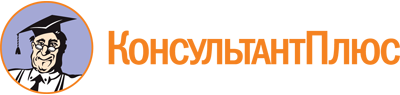 Постановление Правительства Свердловской области от 25.02.2021 N 102-ПП
(ред. от 14.04.2023)
"Об утверждении Порядка предоставления субсидии и грантов в форме субсидии из областного бюджета на реализацию практик поддержки и развития волонтерства"Документ предоставлен КонсультантПлюс

www.consultant.ru

Дата сохранения: 29.06.2023
 Список изменяющих документов(в ред. Постановлений Правительства Свердловской областиот 29.04.2021 N 251-ПП, от 26.08.2021 N 531-ПП, от 14.04.2023 N 267-ПП)Список изменяющих документов(в ред. Постановлений Правительства Свердловской областиот 29.04.2021 N 251-ПП, от 26.08.2021 N 531-ПП, от 14.04.2023 N 267-ПП)Список изменяющих документов(в ред. Постановления Правительства Свердловской областиот 14.04.2023 N 267-ПП)Список изменяющих документов(в ред. Постановления Правительства Свердловской областиот 14.04.2023 N 267-ПП)Наименование показателяЕдиница измеренияКоличествоКоличествоСрок достиженияНаименование показателяЕдиница измеренияпланфактСрок достижения12345